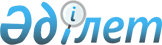 О внесении изменений в решение Кокшетауского городского маслихата от 24 декабря 2020 года № С-49/6 "Об определении размера и перечня категорий получателей жилищных сертификатов в городе Кокшетау"Решение Кокшетауского городского маслихата Акмолинской области от 16 января 2023 года № С-26/7. Зарегистрировано Департаментом юстиции Акмолинской области 20 января 2023 года № 8508
      Кокшетауский городской маслихат РЕШИЛ:
      1. Внести в решение Кокшетауского городского маслихата от 24 декабря 2020 года № С-49/6 "Об определении размера и перечня категорий получателей жилищных сертификатов в городе Кокшетау" (зарегистрировано в Реестре государственной регистрации нормативных правовых актов № 8277) следующие изменения:
      в приложении к указанному решению:
      в Перечне категорий получателей жилищных сертификатов в городе Кокшетау:
      пункт 3 изложить в новой редакции:
      "3. Лица с инвалидностью первой и второй групп.";
      пункт 4 изложить в новой редакции:
      "4. Дети-сироты и дети, оставшиеся без попечения родителей, не достигшие двадцати девяти лет, потерявшие родителей до совершеннолетия. При призыве таких лиц на воинскую службу возраст продлевается на срок прохождения срочной воинской службы.".
      2. Настоящее решение вводится в действие по истечении десяти календарных дней после дня его первого официального опубликования.
					© 2012. РГП на ПХВ «Институт законодательства и правовой информации Республики Казахстан» Министерства юстиции Республики Казахстан
				
      Секретарь Кокшетауского городского маслихата

Р.Калишев
